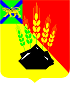 АДМИНИСТРАЦИЯ МИХАЙЛОВСКОГО МУНИЦИПАЛЬНОГО РАЙОНА ПОСТАНОВЛЕНИЕ 
24.06.2024                                        с. Михайловка                                                          № 737-паОб утверждении административного регламента предоставления муниципальной услуги «Предоставление информации о порядке проведения государственной итоговой аттестации обучающихся, освоивших основные образовательные программы основного общего и среднего общего образования, в том числе в форме единого государственного экзамена»В соответствии с Федеральным законом от 06.10.2003 № 131-ФЗ «Об общих принципах организации местного самоуправления в Российской Федерации», Федеральным законом от 27.07.2010 № 210-ФЗ «Об организации предоставления государственных и муниципальных услуг», Федеральным законом от 29.12.2012 № 273-ФЗ «Об образовании в Российской Федерации», Постановлением Правительства РФ от 16.08.2012 № 840 «О порядке подачи и рассмотрения жалоб на решения и действия (бездействие) федеральных органов исполнительной власти и их должностных лиц, федеральных государственных служащих, должностных лиц государственных внебюджетных фондов Российской Федерации, государственных корпораций, наделенных в соответствии с федеральными законами полномочиями по предоставлению государственных услуг в установленной сфере деятельности, и их должностных лиц, организаций, предусмотренных частью 1.1 статьи 16 Федерального закона «Об организации предоставления государственных и муниципальных услуг», и их работников, а также многофункциональных центров предоставления государственных и муниципальных услуг и их работников», постановлением администрации Михайловского муниципального района от 13.06.2023 № 721-па «Об утверждении Порядка разработки и утверждения административных регламентов предоставления муниципальных услуг», руководствуясь Уставом Михайловского муниципального района, администрация Михайловского муниципального районаПОСТАНОВЛЯЕТ: Утвердить административный регламент предоставления муниципаль-ной услуги «Предоставление информации о порядке проведения государственной итоговой аттестации обучающихся, освоивших основные образовательные программы основного общего и среднего общего образования, в том числе в форме единого государственного экзамена» (прилагается).2. Признать утратившим силу:2.1. Постановление администрации Михайловского муниципального района от 27.01.2021 № 83-па «Об утверждении административного регламента предоставления муниципальной услуги «Предоставление информации о порядке проведения государственной итоговой аттестации обучающихся, освоивших основные образовательные программы основного общего и среднего общего образования, в том числе в форме единого государственного экзамена».3. Муниципальному казённому учреждению «Управление по организационно-техническому обеспечению деятельности администрации Михайловского муниципального района» (Корж С.Г.) разместить настоящее постановление на официальном сайте администрации Михайловского муниципального района в информационно-коммуникационной сети Интернет.4. Настоящее постановление вступает в силу по истечении 10 дней после дня первого официального опубликования.5. Контроль над исполнением настоящего постановления оставляю за собой.Глава Михайловского муниципального района –Глава администрации района                                                       В.В. АрхиповУТВЕРЖДЕНпостановлением администрации Михайловского муниципального района      от 24.06.2024 № 737-паАдминистративный регламент предоставления муниципальной услуги «Предоставление информации о порядке проведения государственной итоговой аттестации обучающихся, освоивших основные образовательные программы основного общего и среднего общего образования, в том числе в форме единогогосударственного экзамена»I. Общие положения1.1. Предмет регулирования административного регламента.1.1.1. Настоящий административный регламент предоставления муниципальной услуги «Предоставление информации о порядке проведения государственной итоговой аттестации обучающихся, освоивших основные образовательные программы основного общего и среднего общего образования, в том числе в форме единого государственного экзамена» (далее – Регламент, муниципальная услуга), устанавливает стандарт предоставления муниципальной услуги, состав, сроки и последовательность административных процедур (действий) при предоставлении муниципальной услуги, требования к порядку их выполнения, порядок, формы контроля за исполнением Регламента, досудебный (внесудебный) порядок обжалования решений и действий (бездействия) органа, уполномоченного на предоставление Информации. 	1.2. Круг заявителейЗаявителями муниципальной услуги являются физические лица, обратившиеся в орган, предоставляющий Муниципальную услугу, или другие организации, участвующие в предоставлении Муниципальной услуги, с запросом о предоставлении Муниципальной услуги, выраженным в устной, письменной или электронной форме (далее - заявитель).От имени заявителей за предоставлением муниципальной услуги могут обращаться представители, имеющие право в соответствии с законодательством Российской Федерации либо в силу наделения их заявителем в порядке, установленном законодательством Российской Федерации, полномочиями выступать от его имени (далее - представитель заявителя).            1.3. Требования к порядку информирования о предоставлении муниципальной услуги1.3.1. Место нахождения, контактные данные управления по вопросам образования администрации Михайловского муниципального района (далее управление по вопросам образования, Администрация) и образовательных учреждений, предоставляющих муниципальную услугу, а также многофункциональных центров предоставления государственных и муниципальных услуг (далее – МФЦ) в которых организуется предоставление муниципальной услуги, приведены в приложении № 1 к настоящему Регламенту. 1.3.2. Информирование о порядке предоставлении муниципальной услуги осуществляется:а) при личном обращении заявителя в образовательную организацию;б) при личном обращении заявителя непосредственно в Администрацию;   в) при личном обращении в МФЦ, расположенный на территории Михайловского муниципальном районе, информация о котором размещена в информационно-телекоммуникационной сети Интернет на официальном сайте www.mfc-25.ru, в случае если муниципальная услуга предоставляется МФЦ или с его участием, в соответствии с соглашением о взаимодействии между МФЦ и администрацией Михайловского муниципального района; г) с использованием средств телефонной, почтовой связи;д) на Интернет-сайте;е) с использованием федеральной государственной информационной системы «Единый портал государственных и муниципальных услуг (функций)» (далее - Единый портал) (www.gosuslugi.ru).1.3.3. Сведения о местах нахождения, почтовых адресах, контактных телефонах, адресах электронной почты, графике работы Администрации расположены на официальном сайте управления по вопросам образования, его версии, доступной для лиц со стойкими нарушениями функции зрения. Сведения о местонахождении, почтовых адресах, контактных телефонах, адресах электронной почты, графике работы образовательных учреждений размещены на официальных сайтах образовательных организаций и их версий, доступных для лиц со стойкими нарушениями функции зрения.Сведения о месте нахождения, графике работы, адресе электронной почты, контактных телефонах МФЦ расположены на сайте www.mfc-25.гu. 1.3.4. В информационно-телекоммуникационных сетях, доступ к которым не ограничен определенным кругом лиц (включая сеть Интернет), в том числе на Интернет-сайте и на альтернативных версиях сайтов, а также на Едином портале и на информационных стендах Управления по вопросам образования и образовательных организаций размещается следующая информация:а) место нахождение, график работы, адрес Интернет-сайта;б) адрес электронной почты;в) номера телефонов, извлечения из законодательных и иных нормативных правовых актов, содержащих нормы, регулирующие деятельность по предоставлению муниципальной услуги;г) перечень документов, представляемых заявителем (уполномоченным представителем), а также требования, предъявляемые к этим документам;д) образец заявления на предоставление муниципальной услуги (приложение 2 к настоящему Регламенту);е) основания для отказа в предоставлении муниципальной услуги;ж) порядок предоставления муниципальной услуги;з) порядок подачи и рассмотрения жалобы;и) блок-схема предоставления муниципальной услуги приложение № 3 к настоящему Регламенту.Информация о ходе предоставления муниципальной услуги, о порядке подачи и рассмотрении жалобы может быть получена на личном приеме, в МФЦ, в информационно-телекоммуникационных сетях, доступ к которым не ограничен определенным кругом лиц (включая сеть Интернет), в том числе с использованием Единого портала, а также с использованием почтовой, телефонной связи.II. Стандарт предоставления муниципальной услуги2.1. Наименование муниципальной услугиМуниципальная услуга: «Предоставление информации о порядке проведения государственной итоговой аттестации обучающихся, освоивших основные образовательные программы основного общего и среднего общего образования, в том числе в форме единого государственного экзамена».2.2.	Наименование органа, предоставляющего муниципальную услугу2.2.1. Предоставление муниципальной услуги осуществляется образовательными учреждениями или управлением по вопросам образования администрации Михайловского муниципального района.2.2.2. Организация предоставления муниципальной услуги осуществляется в том числе через МФЦ в соответствии с соглашением о взаимодействии, заключенным между МФЦ и администрацией Михайловского муниципального района.2.2.3. При предоставлении муниципальной услуги Администрация взаимодействует с образовательными организациями.2.2.4. Администрации и образовательным организациям, предоставляющим муниципальную услугу, запрещено требовать от заявителя осуществления действий, в том числе согласований, необходимых для получения муниципальной услуги и связанных с обращением в иные государственные органы, органы местного самоуправления, организации.2.3.	Результат предоставления муниципальной услуги2.3.1. Результатом предоставления муниципальной услуги является:а) предоставление информации о порядке проведения государственной итоговой аттестации обучающихся, освоивших основные образовательные программы основного общего и среднего общего образования, в том числе в форме единого государственного экзамена;б) отказ в предоставлении Муниципальной услуги.2.4. Срок предоставления муниципальной услугиа) при обращении заявителя (представителя заявителя) в устной форме непосредственно в образовательную организацию или в Администрацию - в течение 15 минут;б) при обращении заявителя (представителя заявителя) с заявлением, выраженным в письменной или электронной форме - в течение 10 рабочих дней со дня регистрации заявления в образовательной организации или Администрации.2.5. Правовые основания для предоставления муниципальной услугиСписок нормативных правовых актов, в соответствии с которыми осуществляется оказание муниципальной услуги, приведен в приложении 4 к Регламенту.2.6. Исчерпывающий перечень документов, необходимых в соответствии с законодательными или иными нормативными правовыми актами для предоставления муниципальной услуги.2.6.1. Исчерпывающий перечень документов, необходимых для предоставления муниципальной услуги, которые заявитель должен представить самостоятельно:а) заявление по форме согласно приложению 2 к настоящему Регламенту;б) документ, удостоверяющий личность заявителя (представителя заявителя);в) документ, подтверждающий полномочия представителя заявителя (в случае обращения представителя заявителя);г) документ, подтверждающий право представлять интересы ребенка (в случае обращения родителя (законного представителя) несовершеннолетнего ребенка).2.6.2. При личном обращении заявителя (представителя заявителя) с заявлением о предоставлении муниципальной услуги и (или) за получением результата муниципальной услуги документы, указанные в подпункте «б», «в», «г» пункта 2.6.1, предъявляются заявителем (представителем заявителя) для удостоверения личности заявителя (представителя заявителя), подтверждения его полномочий, сличения данных, содержащихся в заявлении, и возвращаются владельцу в день их приема.2.6.3. Исчерпывающий перечень документов, которые заявитель вправе представить по собственной инициативе, так как они подлежат представлению в рамках межведомственного информационного взаимодействия.Иных документов, необходимых для предоставления муниципальной услуги, в том числе находящихся в распоряжении органов, предоставляющих муниципальную услугу, государственных органов, органов местного самоуправления либо организаций, подведомственных государственным органам или органам местного самоуправления, не требуется.2.6.4. Запрещается требовать от заявителя:Представления документов и информации или осуществления действий, представление или осуществление которых не предусмотрено нормативными правовыми актами, регулирующими отношения, возникающие в связи с предоставлением муниципальной услуги.2.7. Исчерпывающий перечень оснований для отказа в приеме документов, необходимых для предоставления муниципальной услуги.2.7.1. Непредставление либо представление не в полном объеме заявителем документов, указанных в п. 2.6.1 настоящего Регламента;2.7.2. Обращение за получением муниципальной услуги лица, не определенного в п. 1.2. настоящего Регламента;2.7.3. Обращение представителя заявителя, у которого отсутствуют полномочия обращения за муниципальной услугой, определенные в представленной им доверенности;2.7.4. Нарушение заявителем (представителем заявителя) требования подпункта 2.6.2. настоящего Регламента об обязательном предъявлении документа, удостоверяющего личность; 2.7.5. Текст представленного заявления не поддается прочтению, исполнен карандашом, имеет подчистки, исправления;2.7.6. В заявлении не указан почтовый адрес или адрес электронной почты для направления ответа на заявление, а также номер телефона, по которому можно связаться с заявителем (при обращении заявителя (представителя заявителя) с заявлением, выраженном в письменной или электронной форме.2.7.7. В результате проверки усиленной квалифицированной электронной подписи (далее - УКЭП), используемой при подаче заявления в электронной форме, выявлено несоблюдение установленных условий признания ее действительности; 2.7.8. В случае, если текст письменного обращения не позволяет определить суть предложения, заявления или жалобы, ответ на обращение не дается, и оно не подлежит переадресации, о чем в течение семи дней со дня регистрации обращения сообщается заявителю, направившему обращение.Специалист, уполномоченный на прием заявлений, уведомляет заявителя о наличии оснований для отказа в приеме документов, объясняет заявителю содержание выявленных недостатков в представленных документах и предлагает принять меры по их устранению.2.8. Исчерпывающий перечень оснований для приостановления предоставления муниципальной услуги.Основания для приостановления предоставления муниципальной услуги не имеются.2.9. Исчерпывающий перечень оснований для отказа в предоставлении муниципальной услуги.2.9.1. Непредставление либо предоставление не в полном объеме заявителем документов, указанных в п. 2.6.1. настоящего Регламента;2.9.2. Предоставление заявителем недостоверных сведений в заявлении;2.9.3. Содержание заявления не позволяет установить запрашиваемую информацию;2.9.4. Обращение за получением муниципальной услуги лица, не определенного в пункте 1.2. Регламента;2.9.5. Запрашиваемая информация не относится к информации об образовательных программах и учебных планах, рабочих программах учебных курсов, предметах, дисциплинах (модулях), годовых календарных учебных графиках.2.9.6. Запрашиваемая информация относится к информации ограниченного доступа.2.10. Перечень услуг, которые являются необходимыми и обязательными для предоставления муниципальной услуги, в том числе сведения о документе (документах), выдаваемом (выдаваемых) организациями, участвующими в предоставлении муниципальной услуги.При предоставлении муниципальной услуги оказание иных услуг, необходимых и обязательных для предоставления муниципальной услуги, а также участие иных организаций в предоставлении муниципальной услуги, не осуществляется.2.11. Порядок, размер и основания взимания муниципальной пошлины или иной платы, взимаемой за предоставление муниципальной услуги.Муниципальная услуга предоставляется бесплатно.2.12. Порядок, размер и основания взимания платы за предоставления услуг, которые являются необходимыми и обязательными для предоставления муниципальной услуги, включая информацию о методике расчета размера такой платы.При предоставлении муниципальной услуги иные услуги, необходимые и обязательные для предоставления муниципальной услуги, не предусмотрены.2.13. Максимальный срок ожидания в очереди при подаче запроса о предоставлении муниципальной услуги, услуги, предоставляемой организацией, участвующей в предоставлении муниципальной услуги, и при получении результата предоставления таких услуг.Максимальный срок ожидания в очереди при подаче заявления о предоставлении муниципальной услуги и при получении результата предоставления муниципальной услуги не должен превышать 15 минут.2.14. Срок регистрации заявления о предоставлении муниципальной услуги.2.14.1. Заявление о предоставлении муниципальной услуги, поданное заявителем при личном обращении в образовательную организацию, Администрацию или МФЦ, регистрируется в день обращения заявителя. При этом продолжительность приема при личном обращении заявителя не должна превышать 15 минут.2.14.2. Заявление о предоставлении муниципальной услуги, поступившее в образовательную организацию или Администрацию с использованием электронных средств связи, в том числе через федеральную государственную информационную систему «Единый портал государственных и муниципальных услуг (функций)», в виде электронного документа, регистрируется в течение одного рабочего дня со дня поступления заявления.2.15. Требования к помещениям, в которых предоставляется муниципальная услуга, к залу ожидания, местам для заполнения запросов о предоставлении муниципальной услуги, информационным стендам с образцами их заполнения и перечнем документов, необходимых для предоставления каждой муниципальной услуги, в том числе к обеспечению доступности для инвалидов указанных объектов в соответствии с законодательством Российской Федерации о социальной защите инвалидов.2.15.1. Общие требования к помещениям, в которых предоставляется муниципальная услуга, к залу ожидания, местам для заполнения запросов о предоставлении муниципальной услуги, информационным стендам.Вход в помещения, в которых предоставляется муниципальная услуга, (далее - объект) должен быть оборудован информационной табличкой (вывеской), содержащей информацию о наименовании и режиме работы образовательных организаций, Управления по вопросам образования, МФЦ.Вход и выход из объекта оборудуются соответствующими указателями с автономными источниками бесперебойного питания.Зал ожидания должен соответствовать санитарно-эпидемиологическим правилам и нормам. Количество мест в зале ожидания определяется исходя из фактической загрузки и возможностей для их размещения в здании, но не может быть менее 3-х мест.Зал ожидания укомплектовываются столами, стульями (кресельные секции, кресла, скамьи).Места для заполнения запросов о предоставлении муниципальной услуги обеспечиваются бланками заявлений, образцами для их заполнения, раздаточными информационными материалами, канцелярскими принадлежностями, укомплектовываются столами, стульями (кресельные секции, кресла, скамьи).2.15.2. Помещения для приема заявителей оборудуются информационными стендами или терминалами, содержащими сведения, указанные в пункте 1.3.  настоящего Регламента, в визуальной, текстовой и (или) мультимедийной формах. Оформление визуальной, текстовой и (или) мультимедийной информации должно соответствовать оптимальному зрительному и слуховому восприятию этой информации гражданами.2.15.3. Прием документов и выдача результатов предоставления муниципальной услуги осуществляется в специально оборудованных для этих целей помещениях, которые должны обеспечивать возможность реализации прав заявителей на предоставление муниципальной услуги, соответствовать комфортным условиям для заявителей и оптимальным условиям работы специалистов, участвующих в предоставлении муниципальной услуги.2.15.4. Специалисты, ответственные за предоставление муниципальной услуги, на рабочих местах обеспечиваются табличками с указанием фамилии, имени, отчества (отчество указывается при его наличии) и занимаемой должности.2.15.5. Требования к обеспечению доступности для инвалидов объектов, зала ожидания, места для заполнения запросов о предоставлении муниципальн-ой услуги, информационных стендов.Для лиц с ограниченными возможностями здоровья обеспечиваются:-	возможность беспрепятственного входа в объекты и выхода из них;-	возможность самостоятельного передвижения по территории объекта в целях доступа к месту предоставления муниципальной услуги, в том числе с помощью работников объекта, предоставляющих муниципальные услуги, ассистивных и вспомогательных технологий, а также сменного кресла-коляски;-	возможность посадки в транспортное средство и высадки из него перед входом в объект, в том числе с использованием кресла-коляски и, при необходимости, с помощью работников объекта;-	содействие инвалиду при входе в объект и выходе из него, информирование инвалида о доступных маршрутах общественного транспорта;-	сопровождение инвалидов, имеющих стойкие расстройства функции зрения и самостоятельного передвижения по территории объекта и оказание им помощи в помещениях, где предоставляется муниципальная услуга;-	надлежащее размещение носителей информации, необходимой для обеспечения беспрепятственного доступа инвалидов к объектам и услугам, с учетом ограничений их жизнедеятельности, в том числе дублирование необходимой для получения услуги звуковой и зрительной информации, а также надписей, знаков и иной текстовой и графической информации знаками, выполненными рельефно-точечным шрифтом Брайля; -  допуск сурдопереводчика и тифлосурдопереводчика; - допуск собаки-проводника в здания, где предоставляется муниципальная услуга, при наличии документа, подтверждающего ее специальное обучение, выданного по форме и в порядке, утвержденных приказом Министерства труда и социальной защиты Российской Федерации от 22 июня 2015 года № 386н.-	оказание инвалидам помощи в преодолении барьеров, мешающих получению ими муниципальной услуги наравне с другими лицами.В залах ожидания должно быть предусмотрено не менее одного места для инвалида, передвигающегося на кресле-коляске или пользующегося костылями (тростью), а также для его сопровождающего.Информационные стенды, а также столы (стойки) для оформления документов размещаются в местах, обеспечивающих свободный доступ к ним лиц, имеющих ограничения к передвижению, в том числе инвалидов - колясочников.С целью правильной и безопасной ориентации заявителей - инвалидов в помещениях объекта на видных местах должны быть размещены тактильные мнемосхемы, отображающие план размещения данных помещений, а также план эвакуации граждан в случае пожара.Территория, прилегающая к объекту, оборудуется, по возможности, местами для парковки автотранспортных средств, включая автотранспортные средства инвалидов.Личный уход за получателем муниципальной услуги из числа инвалидов (медицинские процедуры, помощь в принятии пищи и лекарств, в выполнении санитарно-гигиенических процедур) обеспечивается инвалидом самостоятельно либо при помощи сопровождающих лиц.2.15.6. Положения подпункта 2.15.5. настоящего пункта Регламента в части обеспечения доступности для инвалидов объектов применяется с 1 июля 2016 года исключительно ко вновь вводимым в эксплуатацию или прошедшим реконструкцию, модернизацию указанным объектам.2.16. Показатели доступности и качества муниципальной услугиПоказателями доступности и качества муниципальной услуги определяются как выполнение взятых на себя обязательств по предоставлению муниципальной услуги в соответствии со стандартом ее предоставления и оцениваются следующим образом: а) доступность: % (доля) заявителей (представителей заявителя), ожидающих получения муниципальной услуги в очереди не более 15 минут, - 100 процентов; % (доля) заявителей (представителей заявителя), удовлетворенных полнотой и доступностью информации о порядке предоставления муниципальной услуги, - 90 процентов; % (доля) заявителей (представителей заявителя), для которых доступна информация о получении муниципальной услуги с использованием информационно-телекоммуникационных сетей, доступ к которым не ограничен определенным кругом лиц (включая сеть Интернет), - 100 процентов; % (доля) случаев предоставления муниципальной услуги в установленные сроки со дня поступления заявки - 100 процентов; % (доля) случаев предоставления муниципальной услуги, за получением которой заявитель (уполномоченный представитель) обратился с заявлением о предоставлении муниципальной услуги через МФЦ – 90 процентов;б) качество: % (доля) заявителей (представителей заявителя), удовлетворенных качеством информирования о порядке предоставления муниципальной услуги, в том числе в электронном виде - 90 процентов; % (доля) заявителей (представителей заявителя), удовлетворенных качеством предоставления муниципальной услуги, - 90 процентов. III. Состав, последовательность и сроки выполнения административных процедур, требования к порядку их выполнения, в том числе особенности выполнения административных процедур в электронной форме, а также особенности выполнения административных процедур в МФЦ3.1. Исчерпывающий перечень административных процедур3.1.1. Предоставление муниципальной услуги включает в себя следующие административные процедуры:а) прием и регистрация заявления и документов, представляемых заявителем;б) направление заявления и документов исполнителю муниципальной услуги;в) рассмотрение заявления и приложенных к заявлению документов, проверка представленных документов;г) принятие решения о предоставлении услуги, отказе в предоставлении услуги;д) предоставление заявителю информации о порядке проведения государственной итоговой аттестации обучающихся, освоивших основные образовательные программы основного общего и среднего общего образования, в том числе в форме единого государственного экзамена либо отказ в предоставлении муниципальной услуги.3.1.2. В случае принятия решения об отказе в предоставлении муниципальной услуги необходимо выполнить дополнительные административные процедуры:направление (выдача) заявителю (уполномоченному представителю) уведомления о принятии решения об отказе в предоставлении муниципальной услуги, в письменной форме способом, указанным в заявлении.3.1.3. Последовательность действий при выполнении административных процедур отражена в блок-схеме. Описание каждой административной процедуры, в том числе содержание каждого административного действия, входящего в состав административной процедуры, продолжительность и (или) максимальный срок его выполнения, критерии принятия решений; результат административной процедуры и порядок передачи результата, который может совпадать с основанием для начала выполнения следующей административной процедуры приведено в приложении 5 к настоящему Регламенту.3.2. Особенности предоставления муниципальной услуги в электронной форме.3.2.1. Для обращения заявителя за получением муниципальной услуги в электронной форме с использованием простой электронной подписи заявитель должен иметь подтвержденную учетную запись в федеральной государственной информационной системе «Единая система идентификации и аутентификации» в инфраструктуре, обеспечивающей информационно-технологическое взаимодействие информационных систем, используемых для предоставления государственных и муниципальных услуг в электронной форме или с использованием усиленной квалифицированной электронной подписи, полученной в удостоверяющем центре, аккредитованном в порядке, установленном Федеральным законом от 06 апреля 2011 года № 63-ФЗ «Об электронной подписи».3.2.2. Для получения муниципальной услуги в электронном виде заявитель направляет заявление о предоставлении муниципальной услуги через федеральную государственную информационную систему «Единый портал государственных и муниципальных услуг (функций)» путем заполнения соответствующей электронной формы подачи заявления.3.2.3. Заявитель выбирает удобный для него способ получения результата муниципальной услуги и указывает его в заявлении: в форме электронного документа, в письменном виде почтой или получить лично. Заявление подлежит регистрации с присвоением порядкового номера. По номеру заявления можно проследить статус предоставления муниципальной услуги.В заявлении заявителем должен быть указан адрес электронной почты, в случае если результат предоставления муниципальной услуги должен быть направлен в форме электронного документа, и почтовый адрес, если результат предоставления муниципальной услуги должен быть направлен в письменном виде, если данные сведения не указаны в личном кабинете федеральной государственной информационной системы «Единая система идентификации и аутентификации».3.2.4. Одновременно с заявлением заявитель направляет в электронной форме необходимые для предоставления муниципальной услуги в отсканированном виде документы, предусмотренные пунктом 2.6.1. настоящего Регламента, которые могут быть подписаны усиленной квалифицированной электронной подписью. 3.2.5. Проверка усиленной квалифицированной электронной подписи осуществляется в соответствии с Правилами использования усиленной квалифицированной электронной подписи при обращении за получением государственных и муниципальных услуг, утвержденными Постановлением Правительства Российской Федерации от 25 августа 2012 года № 852 «Об утверждении Правил использования усиленной квалифицированной электронной подписи при обращении за получением государственных и муниципальных услуг и о внесении изменения в Правила разработки и утверждения административных регламентов предоставления государственных услуг».3.2.6. При предоставлении услуги в электронной форме заявителю направляется:уведомление о приеме и регистрации запроса и иных документов, необходимых для предоставления услуги, содержащее сведения о факте приема запроса и документов, необходимых для предоставления услуги, и начале процедуры предоставления услуги, а также сведения о дате и времени окончания предоставления услуги либо мотивированный отказ в приеме запроса и иных документов, необходимых для предоставления услуги;уведомление о результатах рассмотрения документов, необходимых для предоставления услуги, содержащее сведения о принятии положительного решения о предоставлении услуги и возможности получить результат предоставления услуги либо мотивированный отказ в предоставлении услуги.3.2.7. Получение результата предоставления муниципальной услуги осуществляется согласно форме, указанной в заявлении. Документы, являющиеся результатом предоставления муниципальной услуги, направляются в форме электронного документа по адресу электронной почты, указанному заявителем. При этом уполномоченный орган обязан выдать (направить) документы, являющиеся результатом предоставления муниципальной услуги, на бумажном носителе по соответствующему запросу заявителя.3.3. Особенности предоставления муниципальной услуги в МФЦ.3.3.1. В соответствии с заключенным соглашением об организации предоставления муниципальной услуги о взаимодействии между уполномоченным МФЦ и образовательными организациями, Администрацией МФЦ осуществляет следующие административные процедуры:а) информирование (консультация) о порядке предоставления муниципальной услуги;б) прием и регистрация запроса и документов от заявителя для получения муниципальной услуги;в) составление и выдача заявителям документов на бумажном носителе, подтверждающих содержание электронных документов, направленных в МФЦ по результатам предоставления муниципальной услуги.3.3.2. Осуществление административной процедуры «Информирование (консультация) о порядке предоставления муниципальной услуги»Административную процедуру "Информирование (консультация) о порядке предоставления муниципальной услуги" осуществляет специалист МФЦ. Специалист МФЦ обеспечивает информационную поддержку заявителей при личном обращении заявителя в МФЦ, в организации, привлекаемые к реализации функций МФЦ (далее - привлекаемые организации), или при обращении в центр телефонного обслуживания уполномоченного МФЦ по следующим вопросам:а) срок предоставления муниципальной услуги;б) информация о дополнительных (сопутствующих) услугах, а также об услугах, необходимых и обязательных для предоставления муниципальной услуги, размерах и порядке их оплаты;в) порядок обжалования действий (бездействия), а также решений органов, предоставляющих муниципальную услугу, муниципальных служащих, МФЦ, работников МФЦ;г) информация о предусмотренной законодательством Российской Федерации ответственности должностных лиц органов, предоставляющих муниципальную услугу, работников МФЦ, работников привлекаемых организаций, за нарушение порядка предоставления муниципальной услуги;д) информация о порядке возмещения вреда, причиненного заявителю в результате ненадлежащего исполнения либо неисполнения МФЦ или его работниками, а также привлекаемыми организациями или их работниками обязанностей, предусмотренных законодательством Российской Федерации;е) режим работы и адреса иных МФЦ и привлекаемых организаций, находящихся на территории субъекта Российской Федерации;ж) иная информация, необходимая для получения муниципальной услуги, за исключением вопросов, предполагающих правовую экспертизу пакета документов или правовую оценку обращения.3.3.3. Осуществление административной процедуры «Прием и регистрация запроса и документов»Административную процедуру «Прием и регистрация запроса и документов» осуществляет специалист МФЦ, ответственный за прием и регистрацию запроса и документов (далее - специалист приема МФЦ).При личном обращении заявителя за предоставлением муниципальной услуги специалист приема МФЦ, принимающий заявление и необходимые документы, должен удостовериться в личности заявителя (представителя заявителя). Специалист приема МФЦ проверяет документы, представленные заявителем, на полноту и соответствие требованиям, установленным настоящим Регламентом:а) в случае наличия оснований для отказа в приеме документов, определенных в пункте 2.6 настоящего Регламента, уведомляет заявителя о возможности получения отказа в предоставлении муниципальной услуги;б) если заявитель настаивает на приеме документов, специалист приема МФЦ делает в расписке отметку «принято по требованию».Специалист приема МФЦ создает и регистрирует обращение в электронном виде с использованием автоматизированной информационной системы МФЦ (далее - АИС МФЦ). Специалист приема МФЦ формирует и распечатывает 1 (один) экземпляр заявления, в случае отсутствия такого у заявителя, в соответствии с требованиями настоящего Регламента, содержащего, в том числе, отметку (штамп) с указанием наименования МФЦ, где оно было принято, даты регистрации в АИС МФЦ, своей должности, Ф.И.О., и предлагает заявителю самостоятельно проверить информацию, указанную в заявлении, и расписаться.Специалист приема МФЦ формирует и распечатывает 1 (один) экземпляр расписки о приеме документов, содержащей перечень представленных заявителем документов, с указанием формы их представления (оригинал или копия), количества экземпляров и даты их представления, подписывает, предлагает заявителю самостоятельно проверить информацию, указанную в расписке, и расписаться, после чего создает электронные образы подписанного заявления, представленных заявителем документов (сканирует документы в форме, которой они были представлены заявителем в соответствии с требованиями административных регламентов) и расписки, подписанной заявителем. Заявление, документы, представленные заявителем, и расписка после сканирования возвращаются заявителю.Принятые у заявителя документы, заявление и расписка передаются в электронном виде в уполномоченный орган по защищенным каналам связи.3.3.4. Осуществление административной процедуры «Составление и выдача заявителям документов на бумажном носителе, подтверждающих содержание электронных документов, направленных в МФЦ по результатам предоставления муниципальной услуги»Административную процедуру "Составление и выдача заявителям документов на бумажном носителе, подтверждающих содержание электронных документов, направленных в МФЦ по результатам предоставления муниципальной услуги" осуществляет специалист МФЦ, ответственный за выдачу результата предоставления муниципальной услуги (далее - уполномоченный специалист МФЦ).При личном обращении заявителя за получением результата муниципальной услуги уполномоченный специалист МФЦ должен удостовериться в личности заявителя (представителя заявителя).Уполномоченный специалист МФЦ осуществляет составление, заверение и выдачу документов на бумажных носителях, подтверждающих содержание электронных документов, при этом уполномоченный специалист МФЦ при подготовке экземпляра электронного документа на бумажном носителе, направленного по результатам предоставления муниципальной услуги, обеспечивает:а) проверку действительности электронной подписи должностного лица уполномоченного органа, подписавшего электронный документ, полученный МФЦ по результатам предоставления муниципальной услуги;б) изготовление, заверение экземпляра электронного документа на бумажном носителе с использованием печати МФЦ (в предусмотренных нормативными правовыми актами Российской Федерации случаях - печати с изображением Государственного герба Российской Федерации);в) учет выдачи экземпляров электронных документов на бумажном носителе.Уполномоченный специалист МФЦ передает документы, являющиеся результатом предоставления муниципальной услуги, заявителю (или его представителю) и предлагает заявителю ознакомиться с ними.3.3.5. В соответствии с заключенным соглашением о взаимодействии между УМФЦ и уполномоченным органом и если иное не предусмотрено федеральным законом, на МФЦ может быть возложена функция по обработке информации из информационных систем уполномоченного органа, составлению и заверению выписок, полученных из информационных систем уполномоченного органа, в том числе с использованием информационно-технологической и коммуникационной инфраструктуры, и выдаче заявителям на основании такой информации документов, включая составление на бумажном носителе и заверение выписок из указанных информационных систем, в соответствии с требованиями, установленными Правительством Российской Федерации. Если иное не предусмотрено правилами организации деятельности многофункциональных центров, утверждаемыми Правительством Российской Федерации, составленные на бумажном носителе и заверенные МФЦ выписки из информационных систем органов, предоставляющих муниципальные услуги, приравниваются к выпискам из информационных систем на бумажном носителе, составленным самим органом, предоставляющим муниципальные услуги.3.3.6. В соответствии с муниципальными правовыми актами для муниципальной услуги и соглашением о взаимодействии, на МФЦ может быть возложена функция по предоставлению муниципальной услуги в полном объеме, включая принятие решения о предоставлении муниципальной услуги или об отказе в ее предоставлении, составление и подписание соответствующих документов по результатам предоставления такой муниципальной услуги либо совершение надписей или иных юридически значимых действий, являющихся результатом предоставления муниципальной услуги.IV. Формы контроля за исполнением административного регламента4.1. Контроль деятельности управления по вопросам образования по исполнению настоящего Регламента организует и осуществляет администрация Михайловского муниципального района в лице заместителя главы администрации муниципального района.4.2. Текущий контроль за соблюдением последовательности действий, определенных административными процедурами по предоставлению муниципальной услуги, осуществляется начальником управления по вопросам образования администрации Михайловского муниципального района.4.3. Контроль за полнотой и качеством предоставления муниципальной услуги включает в себя проведение проверок, направленных на выявление и устранение причин и условий, вследствие которых были нарушены права и свободы граждан, а также рассмотрение принятия решений и подготовки ответов на обращения граждан, содержащих жалобы на решения, действия (бездействие) должностных лиц управления по вопросам образования администрации Михайловского муниципального района. V.  Досудебный (внесудебный) порядок обжалования решений и действий (бездействия) органа, должностных лиц органа либо муниципальных служащих, должностных лиц многофункционального центра, работника многофункционального центра.5.1. Решения и действия (бездействие) администрации Михайловского муниципального района, учреждений, оказывающих муниципальные услуги, должностных лиц, муниципальных служащих администрации Михайловского муниципального района, должностных лиц и специалистов учреждений, оказывающих муниципальные услуги, многофункционального центра, работника многофункционального центра принятые (осуществляемые) в ходе предоставления муниципальной услуги на основании настоящего административного регламента  могут быть обжалованы заявителем в досудебном (внесудебном) порядке. 5.2. Досудебный (внесудебный) порядок обжалования, установленный настоящим разделом, применяется ко всем административным процедурам, перечисленным в настоящем административном регламенте.Заявитель, либо его уполномоченный представитель вправе обратиться с жалобой в следующих случаях:а) нарушение срока регистрации запроса о предоставлении муниципальной услуги, запроса о предоставление двух и более муниципальных услуг в многофункциональных центрах при однократном обращении заявителя;б) нарушение срока предоставления муниципальной услуги;в) требование у заявителя документов, не предусмотренных нормативными правовыми актами Российской Федерации, нормативными правовыми актами Приморского края, муниципальными правовыми актами Михайловского муниципального района для предоставления муниципальной услуги;г) отказ в приеме документов, предоставление которых предусмотрено нормативными правовыми актами Российской Федерации, нормативными правовыми актами Приморского края, муниципальными правовыми актами Михайловского муниципального района для предоставления муниципальной услуги;д) отказ в предоставлении муниципальной услуги, если основания отказа не предусмотрены федеральными законами и принятыми в соответствии с ними иными нормативными правовыми актами Российской Федерации;е) требование у заявителя при предоставлении муниципальной услуги платы, не предусмотренной нормативными правовыми актами Российской Федерации;ж) отказ администрации Михайловского муниципального района,  учреждений, оказывающих муниципальные услуги, должностных лиц, муниципальных служащих администрации Михайловского муниципального района, должностных лиц и специалистов учреждений, предоставляющих муниципальные услуги, многофункционального центра, работника многофункционального центра  в исправлении допущенных опечаток и ошибок, в выданных в результате предоставления муниципальной услуги документах либо нарушение установленного срока таких исправлений;з) нарушение срока или порядка выдачи документов по результатам предоставления муниципальной услуги;и) приостановление предоставления муниципальной услуги, если основания приостановления не предусмотрены федеральными законами и принятыми в соответствии с ними иными нормативными правовыми актами Российской Федерации, законами и иными нормативными правовыми актами Приморского края, правовыми актами Михайловского муниципального округа;к) требование у заявителя при предоставлении муниципальной услуги документов или информации, отсутствие и (или) недостоверность которых не указывались при первоначальном отказе в приеме документов, необходимых для предоставления муниципальной услуги, либо в предоставлении муниципальной услуги, за исключением случаев, предусмотренных пунктом 4 части 1 статьи 7 Федерального закона от 27.07.2010 № 210-ФЗ «Об организации предоставления государственных и муниципальных услуг». В указанном случае досудебное (внесудебное) обжалование заявителем решений и действий (бездействия) МФЦ, работника МФЦ возможно в случае, если на МФЦ, решения и действия (бездействие) которого обжалуются, возложена функция по предоставлению соответствующей муниципальной услуги в полном объеме в порядке, определенном частью 1.3 статьи 16 Федерального закона от 27.07.2010 № 210-ФЗ «Об организации предоставления государственных и муниципальных услуг».5.3. Жалоба на решения и действия (бездействие) администрации Михайловского муниципального района, учреждений, предоставляющих  муниципальные услуги, должностных лиц, муниципальных служащих администрации Михайловского муниципального района, должностных лиц и специалистов учреждений, предоставляющих  муниципальные услуги, многофункционального центра, работника многофункционального центра подается в письменной форме на бумажном носителе, в электронной форме в орган, предоставляющий муниципальную услугу, многофункциональный центр либо в администрацию Михайловского муниципального района, являющуюся учредителем многофункционального центра (далее - учредитель многофункционального центра).  Жалоба на решения и действия (бездействие) работника многофункционального центра подается руководителю этого многофункционального центра.Жалоба на решения и действия (бездействие) многофункционального центра подается учредителю многофункционального центра (в администрацию Михайловского муниципального района) или должностному лицу, уполномоченному нормативным правовым актом Приморского края.Жалоба на решения и действия (бездействие) администрации Михайловского муниципального района, должностных лиц, муниципальных служащих администрации Михайловского муниципального района подается в администрацию Михайловского муниципального района.Личный прием заявителей производится, согласно графику, утвержденному главой администрации Михайловского муниципального района и размещенному на официальном сайте администрации Михайловского муниципального района.В случае подачи жалобы на личном приеме гражданин (уполномоченный заявитель) представляет документ, удостоверяющий его личность, в соответствии с законодательством Российской Федерации.В случае если жалоба подается через представителя заявителя, также представляется документ, подтверждающий полномочия на осуществление действий от имени заявителя. В качестве документа, подтверждающего полномочия на осуществление действий от имени заявителя, может быть представлена:а) оформленная в соответствии с законодательством Российской Федерации доверенность (для физических лиц);б) оформленная в соответствии с законодательством Российской Федерации доверенность, заверенная печатью заявителя (при наличии печати) и подписанная руководителем заявителя или уполномоченным этим руководителем лицом (для юридических лиц);При поступлении жалобы в многофункциональный центр, жалоба передается в администрацию Михайловского муниципального района в порядке и сроки, установленные соглашением о взаимодействии, но не позднее следующего рабочего дня со дня поступления жалобы.5.4. Жалоба должна содержать: наименование органа, предоставляющего муниципальную услугу, учреждения, предоставляющего муниципальную услугу, должностного лица органа, предоставляющего муниципальную услугу, либо муниципального служащего, должностного лица либо специалиста учреждения, предоставляющего муниципальную услугу, многофункционального центра его руководителя и (или) работника многофункционального центра, решения и действия (бездействие) которых обжалуются; фамилию, имя, отчество (последнее - при наличии), сведения о месте жительства заявителя - физического лица либо наименование, сведения о месте нахождения заявителя - юридического лица, а также номер (номера) контактного телефона, адрес (адреса) электронной почты (при наличии) и почтовый адрес, по которым должен быть направлен ответ заявителю;сведения об обжалуемых решениях и действиях (бездействии) органа, предоставляющего муниципальную услугу, должностного лица органа, предоставляющего муниципальную услугу, либо муниципального служащего, многофункционального центра, работника многофункционального центра; доводы, на основании которых заявитель не согласен с решением и действиями (бездействием) органа, предоставляющего муниципальную услугу, должностного лица органа, предоставляющего муниципальную услугу, либо муниципального служащего, многофункционального центра, работника многофункционального центра заявителем могут быть представлены документы (при наличии), подтверждающие доводы заявителя, либо их копии.5.5. Жалоба подлежит регистрации в день ее поступления в администрацию Михайловского муниципального района, многофункциональный центр, учредителю многофункционального центра, должностному лицу, уполномоченному нормативным правовым актом Приморского края.Жалоба, поступившая в орган, предоставляющий муниципальную услугу, многофункциональный центр, учредителю многофункционального центра, подлежит рассмотрению должностными лицами, указанными в пункте 5.3 настоящего административного регламента, в течение пятнадцати рабочих дней со дня ее регистрации.В случае, обжалования отказа органа, предоставляющего муниципальную услугу, многофункционального центра в приеме документов у заявителя, либо уполномоченного представителя, либо в исправлении допущенных опечаток и ошибок или в случае обжалования нарушения установленного срока таких исправлений - в течение пяти рабочих дней со дня ее регистрации.По результатам рассмотрения жалобы должностные лица, указанные в пункте 5.3 настоящего административного регламента, принимают одно из следующих решений:жалоба удовлетворяется, в том числе в форме отмены принятого решения, исправления администрацией Михайловского муниципального района, многофункциональным центром допущенных опечаток и ошибок в выданных в результате предоставления муниципальной услуги документах, возврата заявителю денежных средств, взимание которых не предусмотрено нормативными правовыми актами Российской Федерации, нормативными правовыми актами Приморского края, муниципальными правовыми актами Михайловского муниципального округа;в удовлетворении жалобы отказывается.Не позднее дня, следующего за днем принятия решения по жалобе, заявителю в письменной форме и по желанию заявителя в электронной форме направляется мотивированный ответ о результатах рассмотрения жалобы.Ответ на жалобу направляется в форме электронного документа по адресу электронной почты, указанному в жалобе, поступившей в форме электронного документа, и в письменной форме по почтовому адресу, указанному в жалобе, поступившей в письменной форме. Кроме того, на поступившую жалобу, которая затрагивает интересы неопределенного круга лиц, в частности на жалобу, в которой обжалуется судебное решение, вынесенное в отношении неопределенного круга лиц, ответ, в том числе с разъяснением порядка  обжалования судебного решения, может быть размещен с соблюдением требований части 2 статьи 6 Федерального закона от 02.05.2006 № 59-ФЗ «О порядке рассмотрения граждан Российской Федерации» на официальном сайте администрации Михайловского муниципального района.В случае, если текст письменной жалобы не позволяет определить суть жалобы, ответ на жалобу не дается, и она не подлежит направлению на рассмотрение в государственный орган, орган местного самоуправления или должностному лицу в соответствии с их компетенцией, о чем в течение 7 дней со дня её регистрации сообщается заявителю, направившему обращение.В случае поступления письменной жалобы, содержащей  вопрос, ответ на который размещен в соответствии с частью 4 статьи 10 Федерального за-кона от 02.05.2006 № 59-ФЗ «О порядке рассмотрения граждан Российской Федерации» на официальном сайте администрации Михайловского муниципального района, гражданину, направившему жалобу, в течение 7 дней со дня её регистрации сообщается электронный адрес официального сайта администрации Михайловского муниципального района, на котором размещен ответ на вопрос, поставленный в жалобе, при этом жалоба, содержащая об-жалование судебного решения, не возвращается.Должностные лица, указанные в пункте 5.3 настоящего административного регламента, отказывают в удовлетворении жалобы в следующих случаях:наличие вступившего в законную силу решения суда, арбитражного суда по жалобе о том же предмете и по тем же основаниям;подача жалобы лицом, полномочия которого не подтверждены в порядке, установленном законодательством Российской Федерации и настоящим административным регламентом;наличие решения по жалобе, принятого ранее в соответствии с требованиями настоящего административного регламента в отношении того же заявителя и по тому же предмету жалобы.При получении жалобы, в которой содержатся нецензурные либо оскорбительные выражения, угрозы жизни, здоровью и имуществу должностного лица, а также членов его семьи, должностные лица, указанные в пункте 5.3 настоящего административного регламента, вправе оставить жалобу без ответа по существу поставленных в ней вопросов, сообщив заявителю, направившему жалобу, в течение тридцати дней со дня регистрации жалобы о недопустимости злоупотребления правом.В случае, если текст жалобы не поддается прочтению, ответ на жалобу не дается, и она не подлежит направлению на рассмотрение в государственный орган, орган местного самоуправления или должностному лицу в соответствии с их компетенцией, о чем в течение семи дней со дня регистрации жалобы сообщается гражданину, направившему жалобу, если его фамилия и почтовый адрес поддаются прочтению.В случае, если в жалобе содержится вопрос, на который заявителю, направившему жалобу, неоднократно давались письменные ответы по существу в связи с ранее направляемыми жалобами, и при этом в жалобе не приводятся новые доводы или обстоятельства должностные лица, указанные в пункте 5.3 настоящего административного регламента, вправе принять решение о безосновательности очередной жалобы и прекращении переписки с гражданином, направившим жалобу, по данному вопросу при условии, что указанная жалоба и ранее направляемые жалобы направлялись в один и тот же государственный орган, орган местного самоуправления или одному и тому же должностному лицу. О данном решении гражданин, направивший жалобу, уведомляется в течение тридцати дней со дня регистрации жалобы.В случае, если в жалобе не указаны фамилия заявителя, направившего жалобу, или почтовый адрес, по которому должен быть направлен ответ, ответ на жалобу не дается.В случае признания жалобы подлежащей удовлетворению в ответе заявителю дается информация о действиях, осуществляемых органом, предоставляющим муниципальную услугу, МФЦ, в целях незамедлительного устранения выявленных нарушений при оказании муниципальной услуги, а также приносятся извинения за доставленные неудобства и указывается информация о дальнейших действиях, которые необходимо совершить заявителю в целях получения муниципальной услуги.В случае признания жалобы не подлежащей удовлетворению в ответе заявителю даются аргументированные разъяснения о причинах принятого решения, а также информация о порядке обжалования принятого решения.5.6. В случае установления в ходе или по результатам рассмотрения жалобы признаков состава административного правонарушения, предусмотренного статьей 5.63 Кодекса Российской Федерации об административных правонарушениях, или преступления должностные лица, указанные в пункте 5.3 настоящего административного регламента, незамедлительно направляют имеющиеся материалы в органы прокуратуры. 5.7. Решения, действия (бездействие) администрации Михайловского муниципального района, принятые в ходе предоставления муниципальной услуги на основании настоящего административного регламента, а также решения, действия (бездействие) должностных администрации Михайловского муниципального района по результатам рассмотрения жалоб могут быть обжалованы в судебном порядкеVI. Административная ответственность должностного лица органа местного самоуправления муниципального образования Приморского края либо работника муниципального учреждения за нарушение административного регламентаНарушение должностным лицом органа местного самоуправления муниципального образования Приморского края либо работником муниципального учреждения, осуществляющим деятельность по предоставлению муниципальной услуги, настоящего административного регламента, повлекшее не предоставление муниципальной услуги заявителю либо предоставление муниципальной услуги заявителю с нарушением установленных сроков, если эти действия (бездействие) не содержат уголовно наказуемого деяния, влечет административную ответственность,  установленную статьей 2.1 Закона Приморского края от 05.03.2007 №44-КЗ «Об административных правонарушениях в Приморском крае».Приложение № 1к административному регламенту предоставления муниципальной услуги «Предоставление информации о порядке проведения государственной итоговой аттестации обучающихся, освоивших основные образовательные программы основного общего и среднего общего образования, в том числе в форме единого государственного экзамена»Справочная информация о месте нахождения, графике работы, контактных телефонах, адресах электронной почты, органа, предоставляющего муниципальную услугу, организаций, участвующих в предоставлении муниципальной услуги и многофункциональных центров предоставления государственных и муниципальных услугПриложение № 2к административному регламенту предоставления муниципальной услуги «Предоставление информации о порядке проведения государственной итоговой аттестации обучающихся, освоивших основные образовательные программы основного общего и среднего общего образования, в том числе в форме единого государственного экзамена» ЗАЯВЛЕНИЕо порядке проведения государственной итоговой аттестации обучающихся, освоивших основные образовательные программы основного общего и среднего общего образования, в том числе в форме единого государственного экзаменаФОРМА СОГЛАСИЯ НА ОБРАБОТКУ ПЕРСОНАЛЬНЫХ ДАННЫХЯ, ______________________________________________ (Ф.И.О.), проживающий по адресу _____________________________________________, настоящим даю свое согласие на обработку моих персональных данных. Согласие распространяется на следующую информацию: мои фамилия, имя, отчество, адрес, телефон, электронная почта.    Согласие на обработку персональных данных дается мною в целях получения муниципальной   услуги «Предоставление   информации   об образовательных программах и учебных планах, рабочих программах учебных курсов, предметах, дисциплинах (модулях), годовых календарных учебных графиках» (далее - муниципальная   услуга), получения   информации   о ходе предоставления муниципальной услуги, в том числе в электронной форме.    Настоящее Согласие предоставляется на осуществление следующих действий в отношении моих персональных данных: сбор, систематизацию, накопление, хранение, уточнение (обновление, изменение), извлечение, использование (только в указанных выше целях), передачу, обезличивание, блокирование, уничтожение, а также на осуществление любых иных операций (действий), совершаемых   с   персональными   данными   в соответствии с действующим законодательством Российской Федерации.    Обработка персональных данных осуществляется следующими способами:- обработка персональных данных с помощью средств вычислительной техники(автоматизированная    обработка    персональных   данных);   -   обработка персональных   данных без использования средств вычислительной техники (неавтоматизированная   обработка   персональных   данных).  При обработке персональных   данных оператор не ограничен в применении способов их обработки.  Настоящим я признаю и подтверждаю, что в случае необходимости предоставления моих персональных данных для достижения указанных выше целей организациям, предоставляющим сервисные услуги доступа к автоматизированным информационным системам, а равно как при привлечении этих организаций к предоставлению муниципальной услуги в указанных целях, оператор вправе в необходимом объеме предоставлять для совершения вышеуказанных действий мои персональные  данные  организациям, предоставляющим сервисные услуги. Также настоящим признаю и подтверждаю, что настоящее согласие на обработку персональных данных считается данным мною организациям, предоставляющим сервисные услуги, организации имеют право на обработку моих персональных данных на основании настоящего согласия.  Настоящее согласие дается на период до момента оказания муниципальной услуги. Настоящее согласие может быть отозвано в любой момент по моему письменному заявлению. Я подтверждаю, что, давая настоящее согласие, я действую по своей воле."__" ___________ ____ г. _______________________ __________________________                                                        подпись заявителя              Ф.И.О.ФОРМА СОГЛАСИЯ НА ОБРАБОТКУ ПЕРСОНАЛЬНЫХ ДАННЫХЯ, ______________________________________________ (Ф.И.О.), проживающийпо адресу _______________________________________________, являюсь законнымпредставителем несовершеннолетнего ребенка ________________________________(Ф.И.О.)  на основании действующего законодательства Российской Федерации.                 Настоящим даю свое согласие на обработку моих персональных данных и                     персональных       данных       моего      несовершеннолетнего      ребенка __________________________________ (Ф.И.О.) (далее - несовершеннолетний ребенок).Согласие распространяется на следующую информацию: мои фамилия, имя, отчество, адрес, телефон, электронная почта, фамилия, имя, отчество, дата рождения несовершеннолетнего ребенка, его адрес.  Согласие на обработку персональных данных дается мною в целях получения муниципальной услуги «Предоставление информации о текущей успеваемости учащегося в муниципальной образовательной организации, ведение электронного дневника и электронного журнала успеваемости» (далее - муниципальная услуга), получения информации о ходе предоставления муниципальной услуги, в том числе в электронной форме. Настоящее Согласие предоставляется на осуществление следующих действий   в отношении персональных данных меня и несовершеннолетнего ребенка: сбор, систематизацию, накопление, хранение, уточнение (обновление, изменение),  извлечение,  использование  (только  в  указанных выше     целях), передачу,    обезличивание,   блокирование,   уничтожение,   а   также   на осуществление  любых  иных операций (действий), совершаемых с персональными данными   в   соответствии   с   действующим  законодательством  Российской Федерации.   Обработка   персональных   данных   осуществляется следующими способами: - обработка персональных данных с помощью средств вычислительной техники (автоматизированная обработка персональных данных); - обработка персональных   данных без использования средств вычислительной техники (неавтоматизированная   обработка   персональных   данных).  При обработке персональных   данных оператор не ограничен в применении способов их обработки.  Настоящим я признаю и подтверждаю, что в случае необходимости предоставления   моих персональных данных и персональных данных моего несовершеннолетнего ребенка   для   достижения   указанных   выше   целей организациям, предоставляющим сервисные услуги доступа к автоматизированным информационным системам, а  равно  как при привлечении этих организаций к предоставлению  муниципальной  услуги  в указанных целях, оператор вправе в необходимом  объеме предоставлять для совершения вышеуказанных действий мои персональные данные и персональные данные моего несовершеннолетнего ребенка организациям,  предоставляющим  сервисные услуги. Также настоящим признаю и подтверждаю, что настоящее согласие на обработку персональных данных считается данным мною организациям, предоставляющим сервисные услуги, организации имеют право на обработку персональных данных меня и моего несовершеннолетнего ребенка на основании настоящего согласия. Настоящее согласие дается на период до момента оказания муниципальной услуги.Настоящее согласие может быть отозвано в любой момент по моему письменномузаявлению.  Я подтверждаю, что, давая настоящее согласие, я действую по своей воле и в интересах моего несовершеннолетнего ребенка, законным представителем которого являюсь."__" ___________ ____ г. _______________________ __________________________                                                   подпись заявителя                             Ф.И.О.Приложение № 3к административному регламенту предоставления муниципальной услуги «Предоставление информации о порядке проведения государственной итоговой аттестации обучающихся, освоивших основные образовательные программы основного общего и среднего общего образования, в том числе в форме единого государственного экзамена»Блок-схема последовательности действийпри выполнении административных процедурПриложение № 4к административному регламенту предоставления муниципальной услуги «Предоставление информации о порядке проведения государственной итоговой аттестации обучающихся, освоивших основные образовательные программы основного общего и среднего общего образования, в том числе в форме единого государственного экзамена»СПИСОК НОРМАТИВНЫХ АКТОВ,В СООТВЕТСТВИИ С КОТОРЫМИ ОСУЩЕСТВЛЯЕТСЯОКАЗАНИЕ МУНИЦИПАЛЬНОЙ УСЛУГИ1. Конституция Российской Федерации.2. Федеральный закон от 24.07.1998 № 124-ФЗ «Об основных гарантиях прав ребенка в Российской Федерации».3. Федеральный закон от 06.10.2003 № 131-ФЗ «Об общих принципах организации местного самоуправления в Российской Федерации».4. Федеральный закон от 27.07.2006 № 149-ФЗ «Об информации, информационных технологиях и о защите информации».5. Федеральный закон от 09.02.2009 № 8-ФЗ «Об обеспечении доступа к информации о деятельности государственных органов и органов местного самоуправления».6. Федеральный закон от 27.07.2010 № 210-ФЗ «Об организации предоставления государственных и муниципальных услуг».7. Федеральный закон от 06.04.2011 № 63-ФЗ «Об электронной подписи».8. Федеральный закон от 29.12.2012 № 273-ФЗ «Об образовании в Российской Федерации».9. Постановление Правительства Российской Федерации от 27.09.2011 № 797 «О взаимодействии между многофункциональными центрами предоставления государственных и муниципальных услуг и федеральными органами исполнительной власти, органами государственных внебюджетных фондов, органами государственной власти субъектов Российской Федерации, органами местного самоуправления».10. Постановление Правительства Российской Федерации от 25.08.2012 № 852 «Об утверждении Правил использования усиленной квалифицированной электронной подписи при обращении за получением государственных и муниципальных услуг и о внесении изменения в Правила разработки и утверждения административных регламентов предоставления государственных услуг».11. Постановление Правительства Российской Федерации от 22.12.2012 № 1376 «Об утверждении Правил организации деятельности многофункциональных центров предоставления государственных и муниципальных услуг».12. Постановление Правительства Российской Федерации от 09.06.2016 № 516 «Об утверждении Правил осуществления взаимодействия в электронной форме граждан (физических лиц) и организаций с органами государственной власти, органами местного самоуправления, с организациями, осуществляющими в соответствии с федеральными законами отдельные публичные полномочия».13. Распоряжение Правительства Российской Федерации от 17.12.2009 № 1993-р «Об утверждении сводного перечня первоочередных государственных и муниципальных услуг, предоставляемых в электронном виде».14. Распоряжение Правительства Российской Федерации от 25.04.2011 № 729-р «Об утверждении перечня услуг, оказываемых государственными и муниципальными учреждениями и другими организациями, в которых размещается государственное задание (заказ) или муниципальное задание (заказ), подлежащих включению в реестры государственных или муниципальных услуг и предоставляемых в электронной форме».15. Порядок проведения государственной итоговой аттестации по образовательным программам основного общего образования, утвержденным приказами Министерства просвещения Российской Федерации от 04.04.2023 № 232 и Федеральной службы по надзору в сфере образования и науки от 04.04.2023 № 55116. Порядок проведения государственной итоговой аттестации по образовательным программам среднего общего образования, утвержденным приказами Министерства просвещения Российской Федерации от 04.04.2023 № 233 и Федеральной службы по надзору в сфере образования и науки от 04.04.2023 № 55217. Закон Приморского края от 13.08.2013 № 243-КЗ «Об образовании в Приморском крае».18. Закон Приморского края от 05.05.2014 № 401-КЗ «Об обеспечении беспрепятственного доступа инвалидов и других маломобильных групп населения к объектам социальной, транспортной и инженерной инфраструктур в Приморском крае».19. Устав Михайловского муниципального района.20. Иными нормативными правовыми актами Российской Федерации, регулирующими правоотношения, возникающие при предоставлении муниципальной услуги. Приложение № 5к административному регламенту предоставления муниципальной услуги «Предоставление информации о порядке проведения государственной итоговой аттестации обучающихся, освоивших основные образовательные программы основного общего и среднего общего образования, в том числе в форме единого государственного экзамена»ПОСЛЕДОВАТЕЛЬНОСТЬИ СРОКИ ВЫПОЛНЕНИЯ АДМИНИСТРАТИВНЫХ ПРОЦЕДУР1. Осуществление административной процедуры «Прием и регистрация заявления и документов, представляемых заявителем»1.1. Административную процедуру «Прием и регистрация заявления и документов, представляемых заявителем» осуществляет должностное лицо, ответственное за предоставление муниципальной услуги.1.2. При личном обращении заявителя за предоставлением муниципальной услуги должностное лицо, ответственное за предоставление муниципальной услуги, должно удостовериться в личности заявителя (представителя заявителя). Должностное лицо, ответственное за предоставление муниципальной услуги, проверяет документы, представленные заявителем, на полноту соответствия требованиям настоящего Регламента.1.3. В случае наличия оснований для отказа в приеме документов, определенных пунктом 2.7. настоящего Регламента, должностное лицо, ответственное за предоставление муниципальной услуги, уведомляет заявителя о возможности получения отказа в предоставлении муниципальной услуги.1.4. Если заявитель настаивает на приеме документов, должностное лицо, ответственное за предоставление муниципальной услуги, делает в расписке отметку «принято по требованию».1.5. Прием и регистрацию заявлений в электронном журнале входящей корреспонденции должностное лицо, ответственное за предоставление муниципальной услуги, осуществляет в день представления заявителем документов.1.6. Должностное лицо, ответственное за предоставление муниципальной услуги, выдает заявителю расписку о принятии документов.1.7. Заявление о предоставлении муниципальной услуги, поданное заявителем при личном обращении в образовательную организацию, Администрацию или МФЦ, регистрируется в день обращения заявителя. При этом продолжительность приема при личном обращении заявителя не должна превышать 15 минут.1.8. Заявление о предоставлении муниципальной услуги, поступившее в образовательную организацию или Администрацию с использованием электронных средств связи, в том числе через федеральную государственную информационную систему «Единый портал государственных и муниципальных услуг (функций)», в виде электронного документа, регистрируется в течение одного рабочего дня со дня поступления заявления.2. Осуществление административной процедуры «Направление заявления и документов исполнителю муниципальной услуги»2.1. Административная процедура «Направление заявления и документов исполнителю муниципальной услуги» осуществляется специалистом МФЦ, принявшим документы от заявителя.2.2. Административные процедуры подробно описаны в пункте 3.1. настоящего Регламента.3. Осуществление административной процедуры «Рассмотрение заявления и приложенных к заявлению документов, проверка представленных документов»3.1. Административная процедура «Рассмотрение заявления и приложенных к заявлению документов, проверка представленных документов» осуществляется должностным лицом, ответственным за исполнение муниципальной услуги.3.2. Должностное лицо, ответственное за предоставление муниципальной услуги, проверяет документы на предмет правильного оформления заявления, внесения всех необходимых сведений. Срок проверки документов - не более трех рабочих дней со дня регистрации документов.4. Осуществление административной процедуры «Принятие решения о предоставлении услуги, отказе в предоставлении услуги»4.1. Административную процедуру «Принятие решения о предоставлении услуги, отказе в предоставлении услуги» осуществляет должностное лицо, ответственное за исполнение муниципальной услуги.4.2. Должностное лицо, ответственное за исполнение муниципальной услуги, принимает решение о предоставлении муниципальной услуги или об отказе в предоставлении муниципальной услуги в течение одного рабочего дня со дня рассмотрения документов.5. Осуществление административной процедуры «Предоставление информации о порядке проведения государственной итоговой аттестации обучающихся, освоивших основные образовательные программы основного общего и среднего общего образования, в том числе в форме единого государственного экзамена». 5.1. Административную процедуру «Предоставление информации о порядке проведения государственной итоговой аттестации обучающихся, освоивших основные образовательные программы основного общего и среднего общего образования, в том числе в форме единого государственного экзамена» осуществляет должностное лицо, ответственное за исполнение муниципальной услуги. 5.2. Данная административная процедура включает в себя: подготовку и направление заявителю информации о порядке проведения государственной итоговой аттестации обучающихся, освоивших основные образовательные программы основного общего и среднего общего образования, в том числе в форме единого государственного экзамена.5.3. Должностное лицо, ответственное за исполнение муниципальной услуги, оформляет уведомление и направляет его заявителю в течение трех рабочих дней со дня принятия решения о предоставлении услуги, отказе в предоставлении услуги.5.4. Данное уведомление оформляется в письменном виде и направляется заявителю способом, указанным в его заявлении.1.Управление по вопросам образования администрации Михайловского муниципального районаУправление по вопросам образования администрации Михайловского муниципального района1.1.Местонахождение органа, предоставляющего муниципальную услугу:Местонахождение органа, предоставляющего муниципальную услугу:692651, Приморский край, Михайловский округ, с. Михайловка, ул. Ленинская, д. 49692651, Приморский край, Михайловский округ, с. Михайловка, ул. Ленинская, д. 491.2.График работы органа, предоставляющего муниципальную услугу: График работы органа, предоставляющего муниципальную услугу: Понедельник:8:30-13:00, 14:00-16:45Вторник:8:30-13:00, 14:00-16:45Среда:8:30-13:00, 14:00-16:45Четверг:8:30-13:00, 14:00-16:45Пятница:8:30-13:00, 14:00-16:30Суббота:выходнойВоскресенье:выходной1.3.График приема заявителей:График приема заявителей:Вторник:            10.00 –13:00, 14:00- 16. 00Вторник:            10.00 –13:00, 14:00- 16. 001.4.Контактный телефон органа, предоставляющего муниципальную услугу: 8 (42346)23249Контактный телефон органа, предоставляющего муниципальную услугу: 8 (42346)232491.5.Официальный сайт органа, участвующего в предоставлении муниципальной услуги, расположен в информационно-телекоммуникационной сети Интернет по адресу: Официальный сайт органа, участвующего в предоставлении муниципальной услуги, расположен в информационно-телекоммуникационной сети Интернет по адресу: http://runo-mih.wixsite.com/runohttp://runo-mih.wixsite.com/runo1.6.Адрес электронной почты органа, участвующего в предоставлении муниципальной услуги: Адрес электронной почты органа, участвующего в предоставлении муниципальной услуги: uprobrazmih@mail.ru uprobrazmih@mail.ru 2.Многофункциональные центры предоставления государственных и муниципальных услуг  Приморского края (далее – МФЦ)Многофункциональные центры предоставления государственных и муниципальных услуг  Приморского края (далее – МФЦ)МБУ МФЦ Михайловского МРМБУ МФЦ Михайловского МР2.1.Перечень МФЦ, расположенных на территории Приморского края, места их нахождения и графики работы размещены на официальном Портале сети МФЦ Приморского края, расположенном в информационно-телекоммуникационной сети Интернет по адресу:Перечень МФЦ, расположенных на территории Приморского края, места их нахождения и графики работы размещены на официальном Портале сети МФЦ Приморского края, расположенном в информационно-телекоммуникационной сети Интернет по адресу:www.mfc-25.ru www.mfc-25.ru 2.2.Единый телефон сети МФЦ, расположенных на территории Приморского края:Единый телефон сети МФЦ, расположенных на территории Приморского края:8(423)201-01-568(423)201-01-562.3.Адрес электронной почты:Адрес электронной почты:info@mfc-25.ru info@mfc-25.ru 3.Муниципальное бюджетное общеобразовательное учреждение «Средняя общеобразовательная школа с. Абрамовка» Михайловского муниципального районаМуниципальное бюджетное общеобразовательное учреждение «Средняя общеобразовательная школа с. Абрамовка» Михайловского муниципального района3.1.Местонахождение: с. Абрамовка, ул. Советская, д.26, тел.: 8(42346) 5-21-24Местонахождение: с. Абрамовка, ул. Советская, д.26, тел.: 8(42346) 5-21-243.2.График работы: понедельник - пятница: 08:00 - 17:00, перерыв: 12:00 – 13:00График работы: понедельник - пятница: 08:00 - 17:00, перерыв: 12:00 – 13:003.3.Адрес электронной почты: sh.abramovka@yandex.ruАдрес электронной почты: sh.abramovka@yandex.ru3.4.Официальный сайт: abramovkashkola.ucoz.ruОфициальный сайт: abramovkashkola.ucoz.ru4.Муниципальное бюджетное общеобразовательное учреждение «Основная общеобразовательная школа с. Григорьевка» Михайловского муниципального районаМуниципальное бюджетное общеобразовательное учреждение «Основная общеобразовательная школа с. Григорьевка» Михайловского муниципального района4.1.Местонахождение: с. Григорьевка, ул. Калинина, 40, тел.: 8(42346) 4-11-02Местонахождение: с. Григорьевка, ул. Калинина, 40, тел.: 8(42346) 4-11-024.2.График работы: понедельник - пятница: 08:00 - 17:00, перерыв: 12:00 – 13:00График работы: понедельник - пятница: 08:00 - 17:00, перерыв: 12:00 – 13:004.3.Адрес электронной почты: grigorevka2011@inbox.ruАдрес электронной почты: grigorevka2011@inbox.ru4.4.Официальный сайт: https://school-grigorevka.vl.eduru.ruОфициальный сайт: https://school-grigorevka.vl.eduru.ru5.Муниципальное бюджетное общеобразовательное учреждение «Средняя общеобразовательная школа с. Ивановка» Михайловского муниципального районаМуниципальное бюджетное общеобразовательное учреждение «Средняя общеобразовательная школа с. Ивановка» Михайловского муниципального района5.1.Местонахождение: с. Ивановка, ул. Краснознаменная, 20, тел.: 8(42346) 3-11-68Местонахождение: с. Ивановка, ул. Краснознаменная, 20, тел.: 8(42346) 3-11-685.2.График работы: понедельник - пятница: 08:00 - 17:00, перерыв: 13:00 – 14:00График работы: понедельник - пятница: 08:00 - 17:00, перерыв: 13:00 – 14:005.3.Адрес электронной почты: ivan-school@mail.ruАдрес электронной почты: ivan-school@mail.ru5.4.Официальный сайт: ivanovka-mih.wix.com/ivan Официальный сайт: ivanovka-mih.wix.com/ivan 6.Муниципальное бюджетное общеобразовательное учреждение «Средняя общеобразовательная школа с. Кремово» Михайловского муниципального районаМуниципальное бюджетное общеобразовательное учреждение «Средняя общеобразовательная школа с. Кремово» Михайловского муниципального района6.1.Местонахождение: с. Кремово, ул. Колхозная, 25, тел.: 8(42346) 6-12-30Местонахождение: с. Кремово, ул. Колхозная, 25, тел.: 8(42346) 6-12-306.2.График работы: понедельник - пятница: 08:00 - 16:00График работы: понедельник - пятница: 08:00 - 16:006.3.Адрес электронной почты: kremschool@mail.ruАдрес электронной почты: kremschool@mail.ru6.4.Официальный сайт: kremschool.ucoz.ruОфициальный сайт: kremschool.ucoz.ru7.Муниципальное бюджетное общеобразовательное учреждение «Средняя общеобразовательная им. А.И. Крушанова с. Михайловка» михайловского муниципального районаМуниципальное бюджетное общеобразовательное учреждение «Средняя общеобразовательная им. А.И. Крушанова с. Михайловка» михайловского муниципального района7.1.Местонахождение: с. Михайловка, ул. Красноармейская, д. 33 тел.: 8(42346) 2-37-79Местонахождение: с. Михайловка, ул. Красноармейская, д. 33 тел.: 8(42346) 2-37-797.2.График работы: понедельник - пятница: 07:30 - 19:30График работы: понедельник - пятница: 07:30 - 19:307.3.Адрес электронной почты: krushanova-school@yandex.ruАдрес электронной почты: krushanova-school@yandex.ru7.4.Официальный сайт: krushanova-school.jimdo.ruОфициальный сайт: krushanova-school.jimdo.ru8.Муниципальное бюджетное общеобразовательное учреждение «Средняя общеобразовательная школа с. Ляличи» Михайловского муниципального районаМуниципальное бюджетное общеобразовательное учреждение «Средняя общеобразовательная школа с. Ляличи» Михайловского муниципального района8.1.Местонахождение: с. Ляличи, ул. Школьная, д.28, тел.: 8(42346) 6-26-86Местонахождение: с. Ляличи, ул. Школьная, д.28, тел.: 8(42346) 6-26-868.2.График работы: понедельник - пятница: 08:00 - 16:00График работы: понедельник - пятница: 08:00 - 16:008.3.Адрес электронной почты: lyalichy64@mail.ruАдрес электронной почты: lyalichy64@mail.ru8.4.Официальный сайт: школа-ляличи.михобр.рф/Официальный сайт: школа-ляличи.михобр.рф/9.Муниципальное бюджетное общеобразовательное учреждение «Средняя общеобразовательная школа с. Осиновка» Михайловского муниципального районаМуниципальное бюджетное общеобразовательное учреждение «Средняя общеобразовательная школа с. Осиновка» Михайловского муниципального района9.1.Местонахождение: с. Осиновка, ул. Комсомольская, д. 3, тел.: 8(42346) 7-11-35Местонахождение: с. Осиновка, ул. Комсомольская, д. 3, тел.: 8(42346) 7-11-359.2.График работы: понедельник - пятница: 08:15 - 17:00График работы: понедельник - пятница: 08:15 - 17:009.3.Адрес электронной почты: osinovka2@yandex.ruАдрес электронной почты: osinovka2@yandex.ru9.4.Официальный сайт: школа-осиновка.михобр.рфОфициальный сайт: школа-осиновка.михобр.рф10.Муниципальное бюджетное общеобразовательное учреждение «Средняя общеобразовательная школа с. Первомайское» Михайловского муниципального районаМуниципальное бюджетное общеобразовательное учреждение «Средняя общеобразовательная школа с. Первомайское» Михайловского муниципального района10.1.Местонахождение: с. Первомайское, ул. Школьная, д. 27, тел.: 8(42346) 5-32-98Местонахождение: с. Первомайское, ул. Школьная, д. 27, тел.: 8(42346) 5-32-9810.2.График работы: понедельник - пятница: 08:00 - 16:00График работы: понедельник - пятница: 08:00 - 16:0010.3.Адрес электронной почты: school.pervomaiskoe@yandex.ruАдрес электронной почты: school.pervomaiskoe@yandex.ru10.4.Официальный сайт: pervomayskoe.wix.com/pervomayskoeschoolОфициальный сайт: pervomayskoe.wix.com/pervomayskoeschool11.Муниципальное бюджетное общеобразовательное учреждение «Средняя общеобразовательная школа с. Ширяевка» Михайловского муниципального районаМуниципальное бюджетное общеобразовательное учреждение «Средняя общеобразовательная школа с. Ширяевка» Михайловского муниципального района11.1., ул. Октябрьская, д. 25 «Б», тел.: 8(42346) 3-51-96, ул. Октябрьская, д. 25 «Б», тел.: 8(42346) 3-51-9611.2.График работы: понедельник - пятница: 08:00 - 16:00График работы: понедельник - пятница: 08:00 - 16:0011.3.Адрес электронной почты: shiryaevka@mail.ruАдрес электронной почты: shiryaevka@mail.ru11.4.Официальный сайт: http://shiryaevkanew.ucoz.ruОфициальный сайт: http://shiryaevkanew.ucoz.ru12.Муниципальное бюджетное общеобразовательное учреждение «Средняя общеобразовательная школа № 1 п. Новошахтинский» Михайловского муниципального районаМуниципальное бюджетное общеобразовательное учреждение «Средняя общеобразовательная школа № 1 п. Новошахтинский» Михайловского муниципального района12.1., ул. Ленинская, д. 12, тел.: 8(42346) 2-62-05, ул. Ленинская, д. 12, тел.: 8(42346) 2-62-0512.2.График работы: понедельник - пятница: 08:00 - 16:00График работы: понедельник - пятница: 08:00 - 16:0012.3.Адрес электронной почты: kuhtinovnv@mail.ruАдрес электронной почты: kuhtinovnv@mail.ru12.4.Официальный сайт: shahta-shcool1.ucoz.ruОфициальный сайт: shahta-shcool1.ucoz.ru13.Муниципальное бюджетное общеобразовательное учреждение «Средняя общеобразовательная школа № 2 п. Новошахтинский» Михайловского муниципального районаМуниципальное бюджетное общеобразовательное учреждение «Средняя общеобразовательная школа № 2 п. Новошахтинский» Михайловского муниципального района13.1.Местонахождение: п. Новошахтинский, ул. Юбилейная, 21, тел.: 8(42346) 2-61-88Местонахождение: п. Новошахтинский, ул. Юбилейная, 21, тел.: 8(42346) 2-61-8813.2.График работы: понедельник - пятница: 08:00 - 18:00График работы: понедельник - пятница: 08:00 - 18:0013.3.Адрес электронной почты: nsh22@mail.ruАдрес электронной почты: nsh22@mail.ru13.4.Официальный сайт: n-school2.jimdo.ruОфициальный сайт: n-school2.jimdo.ru14.Муниципальное бюджетное общеобразовательное учреждение «Основная общеобразовательная школа с. Даниловка» Михайловского муниципального районаМуниципальное бюджетное общеобразовательное учреждение «Основная общеобразовательная школа с. Даниловка» Михайловского муниципального района14.1.Местонахождение: с. Даниловка, ул. Ленинская, 44, тел.: 8(42346) 7-26-33Местонахождение: с. Даниловка, ул. Ленинская, 44, тел.: 8(42346) 7-26-3314.2.График работы: понедельник - пятница: 08:30 - 16:30График работы: понедельник - пятница: 08:30 - 16:3014.3.Адрес электронной почты: danilovka20072007@rambler.ruАдрес электронной почты: danilovka20072007@rambler.ru14.4.Официальный сайт: promast.ucoz.ruОфициальный сайт: promast.ucoz.ru15.Муниципальное бюджетное общеобразовательное учреждение «Основная общеобразовательная школа с. Николаевка» Михайловского муниципального районаМуниципальное бюджетное общеобразовательное учреждение «Основная общеобразовательная школа с. Николаевка» Михайловского муниципального района15.1., ул. Ленинская, 84 «А», тел.: 8(42346) 3-31-41, ул. Ленинская, 84 «А», тел.: 8(42346) 3-31-4115.2.График работы: понедельник - пятница: 08:00 - 16:00График работы: понедельник - пятница: 08:00 - 16:0015.3.Адрес электронной почты: nicolaevka@yandex.ruАдрес электронной почты: nicolaevka@yandex.ru15.4.Официальный сайт: nikolaevka-school.jimdo.comОфициальный сайт: nikolaevka-school.jimdo.com16.Муниципальное бюджетное общеобразовательное учреждение «Открытая (сменная) общеобразовательная школа с. Михайловка» Михайловского муниципального районаМуниципальное бюджетное общеобразовательное учреждение «Открытая (сменная) общеобразовательная школа с. Михайловка» Михайловского муниципального района16.1., ул. Ленинская, 43, тел.: 8(42346) 2-38-53, ул. Ленинская, 43, тел.: 8(42346) 2-38-5316.2.График работы: понедельник - пятница: 08:00 - 20:00График работы: понедельник - пятница: 08:00 - 20:0016.3.Адрес электронной почты: vecher-school@yandex.ruАдрес электронной почты: vecher-school@yandex.ru16.4.Официальный сайт: mih-school.ucoz.ruОфициальный сайт: mih-school.ucoz.ru(наименование органа, предоставляющего муниципальную услугу)(наименование органа, предоставляющего муниципальную услугу)(наименование органа, предоставляющего муниципальную услугу)(наименование органа, предоставляющего муниципальную услугу)от(Ф.И.О. заявителя полностью)(Ф.И.О. заявителя полностью)(Ф.И.О. заявителя полностью)(Ф.И.О. заявителя полностью)Реквизиты документа, удостоверяющего личностьРеквизиты документа, удостоверяющего личностьРеквизиты документа, удостоверяющего личностьпроживающего по адресу:проживающего по адресу:проживающего по адресу:контактный телефон:контактный телефон:Прошу предоставить информацию:Прошу предоставить информацию:Прошу предоставить информацию:Прошу предоставить информацию:Прошу предоставить информацию:Прошу предоставить информацию:(о порядке проведения государственной итоговой аттестации обучающихся, освоивших основные образовательные программы основного общего и среднего общего образования, в том числе в форме единого государственного экзамена)(о порядке проведения государственной итоговой аттестации обучающихся, освоивших основные образовательные программы основного общего и среднего общего образования, в том числе в форме единого государственного экзамена)(о порядке проведения государственной итоговой аттестации обучающихся, освоивших основные образовательные программы основного общего и среднего общего образования, в том числе в форме единого государственного экзамена)(о порядке проведения государственной итоговой аттестации обучающихся, освоивших основные образовательные программы основного общего и среднего общего образования, в том числе в форме единого государственного экзамена)(о порядке проведения государственной итоговой аттестации обучающихся, освоивших основные образовательные программы основного общего и среднего общего образования, в том числе в форме единого государственного экзамена)Уведомление о принятом решении о предоставлении/отказе в предоставленииуслуги предоставить: (нужное отметить):Уведомление о принятом решении о предоставлении/отказе в предоставленииуслуги предоставить: (нужное отметить):Уведомление о принятом решении о предоставлении/отказе в предоставленииуслуги предоставить: (нужное отметить):Уведомление о принятом решении о предоставлении/отказе в предоставленииуслуги предоставить: (нужное отметить):Уведомление о принятом решении о предоставлении/отказе в предоставленииуслуги предоставить: (нужное отметить):(подпись)(подпись)(подпись)(дата)